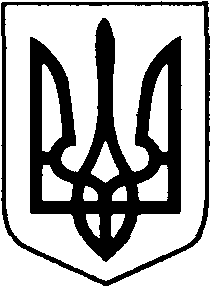 БОРАТИНСЬКА СІЛЬСЬКА РАДА ЛУЦЬКОГО РАЙОНУ ВОЛИНСЬКОЇ ОБЛАСТІРОЗПОРЯДЖЕННЯ ГОЛОВИ20 листопада 2020 року                           с. Боратин                                   № 135/1.2 Про невідкладні заходи щодо протидії розповсюдженню COVID-19       Відповідно до Закону України «Про місцеве самоврядування в Україні», Постанови КМУ від 22 липня 2020 року № 641 «Про встановлення карантину та запровадження посилених протиепідемічних заходів на території із значним поширенням гострої респіраторної хвороби COVID-19, спричиненої коронавірусом SARS-CoV-2», у зв’язку з поширенням гострої респіраторної хвороби COVID-19 серед працівників апарату Боратинської сільської ради:		1. Запровадити карантин в Боратинській сільській раді (адмінприміщення с.Боратин, Промінь, Баїв) до моменту стабілізації епідемічної ситуації серед працівників.		2. Перевести роботу органу місцевого самоврядування в закритий режим з 23 листопада 2020 року:– тимчасово припинити особисті прийоми керівництвом сільської ради;прийом заяв, звернень та пропозицій здійснювати через офіційну електронну пошту;видачу рішень здійснювати за умови посиленого протиепідемічного режиму, у випадку крайньої необхідності.		3. Працівникам з ознаками гострої респіраторної хвороби COVID-19 перебувати на самоізоляції до моменту отримання негативних ПЛР-тестів.		4. Контроль за виконанням залишаю за собою.Сільський голова					        		   Сергій ЯРУЧИКБогдана МакарчукВИКОНАВЕЦЬ:Спеціаліст-юрисконсульт					Богдана Макарчук«___» ___________ 2020 рПОГОДЖЕНО:Секретар ради							Людмила Сахан		«___» ___________ 2020 р